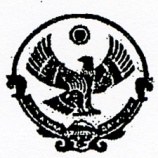 СОБРАНИЯ ДЕПУТАТОВМУНИЦИПАЛЬНОГО ОБРАЗОВАНИЯ«СЕЛО НОВЫЙ ЧИРКЕЙ» 	ШЕСТОГО СОЗЫВАРЕШЕНИЕ29. 06. 2016г.                                                                                                  №   023Об утверждении Положения об инвестиционной деятельности на территории МО «Село Новый Чиркей»    В соответствии с законом РФ от 25.02.1999г. «Об  инвестиционной деятельности в РФ»  № 39-ФЗ и во исполнение представления Кизилюртовского межрайонного прокурора от 29.06.2016г.:  1.Утвердить прилагаемое Приложение об инвестиционной деятельности на территории МО «Село Новый Чиркей».2.Решение вступает в силу  после обнародования в установленном законом порядке.       Председатель 	                                                                     А.Ю.Шейхов                                                                                                                                     Приложение                                                                               к решению Собрания депутатов                                                                                от 29.06.2016 № 23ПОЛОЖЕНИЕОб инвестиционной деятельности на территории муниципального образования «Село Новый Чиркей» Кизилюртовского района  РДПоложение «Об инвестиционной деятельности на территории муниципального образования «Село Новый Чиркей» Кизилюртовского района  РД   (далее – Положение) определяет основные принципы инвестиционной деятельности на территории «Село Новый Чиркей» Кизилюртовского района  РД, осуществляемой в форме капитальных вложений, и направлено на стимулирование инвестиционной активности, способствующей привлечению инвестиций на территорию поселения, в пределах полномочий, предусмотренных федеральным законодательством, законодательством Республики Дагестан.. 1.Основные понятияВ настоящем Положении используются следующие основные понятия:инвестиционная деятельность - вложение инвестиций и осуществление практических действий в целях получения прибыли и (или) достижения иного полезного эффекта;инвестиции - денежные средства, ценные бумаги, иное имущество, в том числе имущественные права, иные права, имеющие денежную оценку, вкладываемые в объекты предпринимательской и (или) иной деятельности в целях получения прибыли и (или) достижения иного полезного эффекта;муниципальная поддержка инвестиционной деятельности, осуществляемой в форме капитальных вложений на территории МО «Село Новый Чиркей» (далее – муниципальная поддержка инвестиционной деятельности), - совокупность организационных, правовых, экономических, финансовых мер, устанавливаемых в целях создания благоприятных условий для развития инвестиционной деятельности на территории МО «Село Новый Чиркей»;  инвестиционный проект - обоснование экономической целесообразности, объема и сроков осуществления инвестиций, в том числе необходимая проектная документация, разработанная в соответствии с законодательством Российской Федерации и Республики Дагестан, а также описание практических действий по осуществлению инвестиций (бизнес-план);субъекты инвестиционной деятельности - инвесторы, заказчики, исполнители работ, пользователи объектов инвестиционной деятельности, а также поставщики и другие лица;инвесторы - субъекты инвестиционной деятельности, осуществляющие вложение собственных, заемных или привлеченных средств в форме инвестиций и обеспечивающие их целевое использование. Инвесторами могут быть физические и юридические лица, создаваемые на основе договора о совместной деятельности и не имеющие статуса юридического лица объединения юридических лиц, государственные органы, органы местного самоуправления, а также иностранные субъекты инвестиционной деятельности. Инвесторы вправе выполнять функции любого другого участника инвестиционной деятельности;капитальные вложения - инвестиции в основной капитал (основные средства), в том числе затраты на новое строительство, реконструкцию и техническое перевооружение действующих предприятий, приобретение машин, оборудования, инструмента, инвентаря, проектно-изыскательские работы и другие затраты;объекты капитальных вложений - находящиеся в частной, государственной, муниципальной и иных формах собственности различные виды вновь создаваемого и (или) модернизируемого имущества, за изъятиями, устанавливаемыми федеральными законами.2. Принципы инвестиционной деятельностиИнвестиционная деятельность, осуществляемая в форме капитальных вложений (далее – инвестиционная деятельность), на территории МО «Село Новый Чиркей» основывается на принципах:равенства - недискриминирующего подхода ко всем субъектам инвестиционной деятельности;прозрачности - общедоступности документированной информации органов местного самоуправления, необходимой для осуществления инвестиционной деятельности;наибольшего благоприятствования - ориентации административных процедур и регулирования на лучшую с точки зрения интересов субъектов инвестиционной деятельности практику взаимодействия органов местного самоуправления с субъектами инвестиционной деятельности;взаимной ответственности органов местного самоуправления и иных субъектов инвестиционной деятельности.3. Формы муниципального регулирования инвестиционнойдеятельности в форме капитальных вложенийРегулирование администрацией МО «Село Новый Чиркей»  инвестиционной деятельности на территории МО «Село Новый Чиркей»  предусматривает:1) создание в поселении благоприятных условий для развития инвестиционной деятельности путем:защиты интересов инвесторов, осуществляемой посредством определения прав инвесторов и гарантий соблюдения их прав, предусмотренных настоящим Положением;предоставления субъектам инвестиционной деятельности не противоречащих законодательству Российской Федерации и Республики Дагестан льготных условий пользования землей, находящимися в муниципальной собственности;расширения использования средств населения и иных внебюджетных источников финансирования жилищного строительства и строительства объектов социально-культурного назначения;2) прямое участие органов местного самоуправления в инвестиционной деятельности путем:разработки, утверждения и финансирования инвестиционных проектов, осуществляемых в порядке, определенном администрацией МО «Село Новый Чиркей»;проведения экспертизы инвестиционных проектов в соответствии с законодательством Российской Федерации и Республики Дагестан в порядке, определенном администрацией МО «Село Новый Чиркей»;вовлечения в инвестиционный процесс временно приостановленных и законсервированных строек и объектов, находящихся в муниципальной собственности.4. Полномочия Собрания депутатов в сфере инвестиционной деятельности на территории МО «Село Новый Чиркей»Собрания депутатов МО «Село Новый Чиркей» в сфере поддержки и регулирования инвестиционной деятельности на территории МО «Село Новый Чиркей»:1) принимает нормативные правовые акты, направленные на стимулирование инвестиционной деятельности на территории МО «Село Новый Чиркей» 2) принимает решения о предоставлении субъектам инвестиционной деятельности не противоречащих федеральному законодательству льготных условий пользования землей.5. Полномочия администрации МО «Село Новый Чиркей» в сфере инвестиционной деятельности на территории МО «Село Новый Чиркей»Администрация МО «Село Новый Чиркей» (далее – администрация) в сфере поддержки и регулирования инвестиционной деятельности на территории МО «Село Новый Чиркей»:1) создает благоприятные условия для привлечения инвесторов на территорию МО «Село Новый Чиркей»;2) рассматривает обращения инвесторов и принимает решения о предоставлении им муниципальной поддержки на условиях, предусмотренных нормативными правовыми актами муниципального образования;3) разрабатывает, утверждает и финансирует инвестиционные проекты, осуществляемые администрацией поселения;4) заключает с субъектами инвестиционной деятельности договоры и (или) контракты, предусмотренные законодательством Российской Федерации, нормативными правовыми актами Республики Дагестан, нормативными правовыми актами Собрания  депутатов МО «Село Новый Чиркей» и администрации;5) осуществляет контроль исполнения субъектами инвестиционной деятельности договоров и (или) контрактов.Администрация вправе формировать совещательные органы в сфере улучшения инвестиционного климата МО «Село Новый Чиркей» и определять их полномочия.6. Отношения между субъектами инвестиционной деятельностиОтношения между субъектами инвестиционной деятельности осуществляются на основе договора и (или) контракта, заключаемых между ними в соответствии с Гражданским кодексом Российской Федерации.7. Источники и формы осуществления капитальных вложенийИсточники финансирования капитальных вложений: 1.Инвестиционная деятельность, осуществляемая в форме капитальных вложений, в МО «Село Новый Чиркей» может реализовываться за счет бюджетных и внебюджетных источников.2. Бюджетные источники финансирования капитальных вложений Инвестиционная деятельность, осуществляемая в форме капитальныхвложений, в МО «Село Новый Чиркей» за счет бюджетных средств осуществляется в виде бюджетных инвестиций в форме капитальных вложений в объекты муниципальной собственности за счет средств местного бюджета.3. Бюджетные ассигнования на осуществление инвестиций в форме капитальных вложений предусматриваются в соответствии с бюджетом МО «Село Новый Чиркей», муниципальными программами, а также муниципальными нормативными правовыми актами.8. Муниципальная поддержка инвестиционной деятельности на территории МО «Село Новый Чиркей».На территории МО «Село Новый Чиркей» видом муниципальной поддержки инвестиционной деятельности является предоставление инвесторам льгот по арендной плате за земельные участки, находящиеся в муниципальной собственности МО «Село Новый Чиркей», в том числе:1) инвесторам, осуществляющим инвестиционную деятельность в форме капитальных вложений на период осуществления архитектурного проектирования и инженерных изысканий, но не более чем на 1 год предоставляется льгота по уплате арендной платы в размере 50%;2) инвесторам, осуществляющим инвестиционную деятельность в форме капитальных вложений на период осуществления строительства, предоставляется льгота по уплате арендной платы, но не более чем на 3 года в размере 20%;3) инвесторам, осуществляющим инвестиционную деятельность в форме капитальных вложений на период реконструкции, предоставляется льгота по уплате арендной платы, но не более чем на 1 год в размере 20%;4) для субъектов малого и среднего предпринимательства вводится льгота в виде уменьшения годового размера арендной платы на 10%.9. Порядок, условия предоставления и прекращения предоставления муниципальной поддержки инвестиционной деятельности1. Порядок предоставления муниципальной поддержки.Предоставление инвесторам льгот по арендной плате за земельные участки, находящиеся в муниципальной собственности МО «Село Новый Чиркей», осуществляется в соответствии с порядками и на условиях, установленных законодательством Российской Федерации, Республики Дагестан, нормативными правовыми актами Собрания депутатов МО «Село Новый Чиркей»  и администрации.2. Условия предоставления муниципальной поддержки.Право на получение муниципальной поддержки возникает у инвестора, отвечающего следующим требованиям:1) осуществление инвестиционной деятельности на территории МО «Село Новый Чиркей»;2) отсутствие задолженности по платежам в бюджеты всех уровней, а также просроченной задолженности по возврату бюджетных средств, предоставленных на возвратной и платной основе;3) не нахождение в стадии ликвидации, реорганизации или банкротства;4) иные требования, предусмотренные федеральными, областными и муниципальными нормативными правовыми актами.3. Приостановление и прекращение предоставления муниципальной поддержки.3.1. Приостановление предоставления инвесторам, реализующим на территории МО «Село Новый Чиркей» инвестиционные проекты, муниципальной поддержки инвестиционной деятельности производится администрацией поселения по следующим основаниям:1) прекращение или приостановление инвестиционной деятельности инвестором правомочными государственными органами в установленном порядке законодательством Российской Федерации и Республики Дагестан;2) случаи стихийных и иных бедствий, катастроф;3) введение чрезвычайного положения;4) случаи, при которых продолжение инвестиционной деятельности может привести к нарушению установленных законом экологических, санитарно-гигиенических и других норм и правил, охраняемых законом прав и интересов граждан, юридических лиц и государства;5) иные случаи, предусмотренные законодательством Российской Федерации, Республики Дагестан и  правовыми актами Собрания депутатов МО «Село Новый Чиркей» и администрации.3.2. Прекращение предоставления муниципальной поддержки инвестиционной деятельности производится в следующих случаях:1) завершение инвестиционного проекта или достижение его срока окупаемости;2) по инициативе инвестора при предоставлении обоснования нецелесообразности дальнейшей реализации проекта с предоставлением муниципальной поддержки;3) необоснованное невыполнение инвестором условий заключенных между администрацией поселения и инвестором договоров и (или) контрактов;4) банкротство инвестора;5) по соглашению сторон, в том числе в связи с существенными изменениями обстоятельств, делающих нецелесообразным дальнейшую реализацию инвестиционного проекта;6) при образовании недоимки инвестора свыше шести месяцев по налогам и сборам в бюджетную систему Российской Федерации и платежам в государственные внебюджетные фонды с первого числа месяца, следующего за отчетным кварталом, в котором срок возникновения недоимки превысил шесть месяцев;7) при возникновении форсмажорных обстоятельств в ходе реализации проекта.10. Права, обязанности и ответственность субъектов инвестиционной деятельности.  Гарантии соблюдения прав инвесторов.    1. Права инвесторов.Все инвесторы, включая иностранных, имеют равные права на:1) осуществление инвестиционной деятельности в форме капитальных вложений, за изъятиями, устанавливаемыми федеральными законами;2) самостоятельное определение объемов и направлений капитальных вложений, а также заключение договоров с другими субъектами инвестиционной деятельности в соответствии с Гражданским кодексом Российской Федерации;3) владение, пользование и распоряжение объектами капитальных вложений и результатами осуществленных капитальных вложений;4) передачу по договору и (или) контракту своих прав на осуществление капитальных вложений и на их результаты физическим и юридическим лицам, государственным органам и органам местного самоуправления в соответствии с законодательством Российской Федерации и Республики Дагестан;5) выбор видов муниципальной поддержки, предусмотренных настоящим Положением;6) осуществление контроля за целевым использованием средств, направляемых на капитальные вложения;7) объединение собственных и привлеченных средств со средствами других инвесторов в целях совместного осуществления капитальных вложений на основании договора и в соответствии с законодательством Российской Федерации и Республики Дагестан;2. Гарантии соблюдения прав инвесторов.Администрация в пределах своих полномочий в соответствии с федеральным и областным законодательством, настоящим Положением гарантируют всем субъектам инвестиционной деятельности:1) обеспечение равных прав при осуществлении инвестиционной деятельности;2) гласность в обсуждении инвестиционных проектов;3) стабильность прав субъектов инвестиционной деятельности.3. Обязанности инвесторов.Субъекты инвестиционной деятельности обязаны:1) осуществлять инвестиционную деятельность в соответствии с международными договорами Российской Федерации, федеральными законами и иными нормативными правовыми актами Российской Федерации, законами и иными нормативными правовыми актами Республики Дагестани органов местного самоуправления;2) исполнять требования, предъявляемые законодательством Российской Федерации и Республики Дагестан, правовыми актами Собрания  депутатов МО «Село Новый Чиркей» и администрации;3) использовать средства, направляемые на капитальные вложения, по целевому назначению;4) уплачивать налоги и другие обязательные платежи, установленные законодательством Российской Федерации, законодательством Ленинградской области и нормативными правовыми актами Собрания  депутатов МО «Село Новый Чиркей» и администрации;5) не допускать проявлений недобросовестной конкуренции и выполнять требования антимонопольного законодательства Российской Федерации;6) выполнять требования государственных стандартов, норм, правил и других нормативов, установленных законодательством Российской Федерации и законодательством Республики Дагестан;7) в необходимых случаях иметь лицензию или сертификат на право осуществления определенных видов деятельности в соответствии с перечнем работ и порядком выдачи лицензий и сертификатов, установленных действующим законодательством Российской Федерации.4. Ответственность инвесторов.Инвесторы в случае нарушения требований законодательства Российской Федерации и Республики Дагестан, нормативных правовых актов Собрания  депутатов МО «Село Новый Чиркей» и администрации, а также обязательств, взятых на себя в соответствии с договорами и (или) контрактами, несут ответственность в соответствии с действующим законодательством Российской Федерации и Республики Дагестан.Споры, связанные с инвестиционной деятельностью, осуществляемой в форме капитальных вложений, разрешаются в порядке, установленном законодательством Российской Федерации, международными договорами Российской Федерации.11. Порядок осуществления контроля за соблюдением требований, установленных настоящим ПоложениемАдминистрация осуществляет контроль за исполнением договорных обязательств между субъектами инвестиционной деятельности в рамках соблюдения требований настоящего Положения.